SCHOOL OF ART AT KIMBALL-JENKINS ESTATEEXHIBITION CONTRACT TERMS AND CONDITIONSNew England Monotype GuildMay 4th - June 4th 2017Artists Reception May 4th 2017 5pm - 7pmArtwork: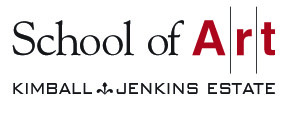 All artwork must be completely dry.Wall and suspended art must have d-rings and/or be wired.  Artist:Consigns artwork to the Kimball Jenkins Estate free of charge.Hand delivers artwork to the Kimball Jenkins Estate with prior arrangement, and at times convenient to the Estate. Delivery April 24-28 between  9am - 4pm or April 29th 10am – noon.  Deliver to Studio 1 Yellow House.  Shipped work should include prepaid return shipping documents and may be delivered any time before April 28, 2017Pick up June 5th and 6th between 9am and 4pm or June 10th  10am - noon.  Provides a typed itemized schedule of all items in the exhibition, and their declared value. Please label all artwork. The declared value is also the sales price for the art, unless otherwise specified, and the artist consents to the sale of all consigned artwork.All artwork may be photographed and/or reproduced for educational and promotion purposes.The Kimball Jenkins Estate:Retains the rights to final curatorial and installation decisions regarding all consigned artwork.Sends press releases to media contacts and encourages press coverage of the exhibition, crediting the individual artist whenever possible.Has no obligation to sell any consigned artwork.Sales:All artwork for sale is subject to a 40% commission to be retained by Kimball Jenkins Estate and should be priced accordingly. If a piece is sold, the Kimball Jenkins Estate will arrange delivery to the buyer.A check for 60% of the sale price will be written to the artist within 30 days from collection of the sales amount from the buyer.Liability:The Kimball Jenkins Estate will take reasonable precautions to protect the artwork.All artwork is insured by the Estate for the declared value, but no more than $40,000.  The artwork will be insured from the time the artwork is delivered through the closing day of the exhibition, and not extending beyond that period.In the event of a loss, it will be the artist’s responsibility to establish, to the satisfaction of the insurance company that the declared value is the fair market value for the artwork in question.The Estate will not be responsible for any damage as a result of poor construction or design of the artwork. I agree to the terms and conditions of this contract.ARTIST’S FULL NAME				The School of Art at THE KIMBALL-JENKINS ESTATE__________________________________	By:  _______________________________Address__________________________________	Date: ________________________________________________________________Phone Number  _____________________ Email _____________________________Signature:__________________________         Date:____________________________________